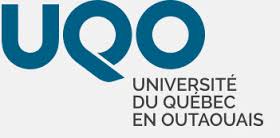 PROFESSEURE OU PROFESSEUR EN THEORIES ET FONDEMENTS EN SCIENCES DE L’EDUCATION Poste menant à la permanenceLe Département des sciences de l’éducation de l’Université du Québec en Outaouais sollicite des candidatures en vue de pourvoir à un poste de professeure régulière ou de professeur régulier dans le domaine de la gestion de la classe et intervenant dans tous les programmes de formation initiale à l’enseignement.La personne recherchée est titulaire d’un doctorat en éducation ou en psychopédagogie avec une spécialisation en gestion de la classe et doit démontrer une connaissance approfondie des fondements théoriques en gestion de la classe. Les candidatures de personnes en fin de rédaction de thèse pourront également être considérées. La personne devra connaitre les programmes de formation de l’école québécoise et travailler dans une approche-programme. La personne dont la candidature sera retenue devra démontrer un excellent potentiel en recherche et en enseignement universitaire, posséder des aptitudes à l’encadrement d’étudiantes et d’étudiants à tous les cycles et être disposée à s’engager dans l’administration pédagogique, ainsi qu’à offrir des services à la collectivité. Elle devra également faire preuve d’une excellente connaissance de la langue française orale et écrite, ainsi qu’être en mesure d’intégrer les technologies de l’information et de la communication à son enseignement. Traitement : 	Selon les dispositions de la Convention collectiveSite de travail :	GatineauDate d’entrée en fonction :	1er mai 2017 ou selon toute entente à cet effet avec l’UniversitéLes  personnes  intéressées  sont  priées  de  faire  parvenir  leur  dossier  de  candidature accompagné d’un curriculum vitae détaillé, des attestations d’études pertinentes et des coordonnées de trois répondants, le 12 février 2017 (avant 16 h 30), à l’attention de :Monsieur David LefrançoisDirecteur du Département des sciences de l’éducationUniversité du Québec en OutaouaisCase postale 1250, succursale HullGatineau (Québec)  J8X 3X7Courriel : david.lefrancois@uqo.caTéléphone : (819) 595-3900, poste 2615 	Télécopieur : (819) 595-4459Note : Conformément aux exigences relatives à l’immigration au Canada, ces postes sont offerts aux citoyens canadiens et aux résidents permanents.L’Université du Québec en Outaouais souscrit à un programme d’accès à l’égalité en emploi et d’équité en matière d’emploi, et invite les femmes, les membres des minorités visibles, des minorités ethniques, les autochtones et les personnes handicapées à présenter leur candidature.